BakgrundI Sverige råder både skolplikt och skolrätt. Trots att rätten till skolgång är fundamental och fastställd i lag finns det barn som inte går i skolan. Orsakerna till det varierar men gemensamt för de flesta är att det skapar lidande både för barn och föräldrar. Att inte gå i skolan är förenat med risk för framtida misslyckanden på olika plan i livet.Syftet med handlingsplanen är att skapa tydliga rutiner och bidra till att skolan tidigt fångar upp elever som har någon form av oroväckande skolfrånvaro. Goda rutiner, tidig upptäckt och tidiga insatser är viktiga komponenter i arbetet med att förebygga att frånvaron blir långvarig. Ett gott samarbete mellan skola och hem är också en viktig del i arbetet med att främja skolnärvaro. Både skola och hem har ett gemensamt ansvar för att skapa goda relationer sinsemellan. DefinitionOroväckande frånvaro är anmäld frånvaro som överstiger fem tillfällen eller totalt mer än tio dagar under en termin. Oroväckande frånvaro är oanmäld frånvaro som överstiger två dagar.Oroväckande frånvaro ska betraktas som ett problem med risk för allvarliga konsekvenser.Utdrag ur skollagen:Enligt sjunde kapitlet i den svenska skollagen råder skolplikt för alla elever i grundskoleålder. Detta innebär att eleven ska vara närvarande på samtliga schemalagda lektioner, och att de både har rätt till och skyldighet att ta del av undervisningen. Det är läraren som bedömer om eleven deltagit i skolarbetet. En elev kan ha ogiltig frånvaro även om hon/han befinner sig i skolan. Att eleven vistas i skolans lokaler innebär alltså inte att eleven anses ha deltagit i skolarbetet. Det är vårdnadshavarens skyldighet att se till att eleven fullgör sin skolplikt (skollagen 7 kapitlet 20 paragrafen). Det är rektors ansvar att informera vårdnadshavare om ogiltig frånvaro samma dag det inträffar (Skollagen 7 kapitlet 17 paragrafen).Handlingsplan för ökad skolnärvaroKlassläraren/mentorn ansvarar för elevernas dagliga närvaroregistrering.Vid oanmäld frånvaro meddelas vårdnadshavare direkt via sms. Upprepas oanmäld frånvaro två dagar i rad ska klasslärare/mentor meddela rektor. På tredje dagen anmäler rektor frånvaron till socialtjänsten, IFO. Klassläraren/mentorn informerar vårdnadshavare och elev.Den första skoldagen i varje månad rapporterar klassläraren/mentorn eventuell oroväckande frånvaro via mail till rektor. Vid oroväckande frånvaro ska klasslärare/mentor ta kontakt med vårdnadshavare för att ta reda på orsaken till frånvaron. Om klassläraren/mentorn bedömer att oron kvarstår efter kontakt med vårdnadshavare informeras elevhälsoteamet.Elevhälsoteamet och rektor beslutar om eventuell elevhälsokonferens, EHK.Vid beslut om EHK kallar skolsköterskan vårdnadshavare och berörda lärare inom en vecka.Elevhälsoteamet beslutar om elevens skolsituation ska kartläggas samt informerar vårdnadshavare om detta. Elevhälsoteamet ansvarar för kartläggningen. Resultatet av kartläggningen delges elev, vårdnadshavare och arbetslag.Vårdnadshavare informeras om första linjen.Klassläraren/mentorn följer upp elevens närvaro efter en månad. Uppföljningen skickas via mail till rektor. Vid fortsatt oroväckande frånvaroÄrendet tas upp på närmsta Elevhälsoteammöte.Rektor och elevhälsoteamet beslutar om skol- och elevutredning startas.Baserat på skol- och elevutredning beslutar rektor om åtgärdsprogram ska upprättas.Vid behov kontaktar elevhälsoteamet andra instanser till exempel socialtjänsten eller barn- och ungdomspsykiatrin, BUP. Vid kontakt med BUP ska samtycke från vårdnadshavare inhämtas. 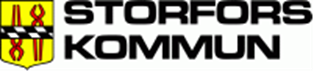 